A l’attention de la fédération des centres sociaux des Hauts-de-Seine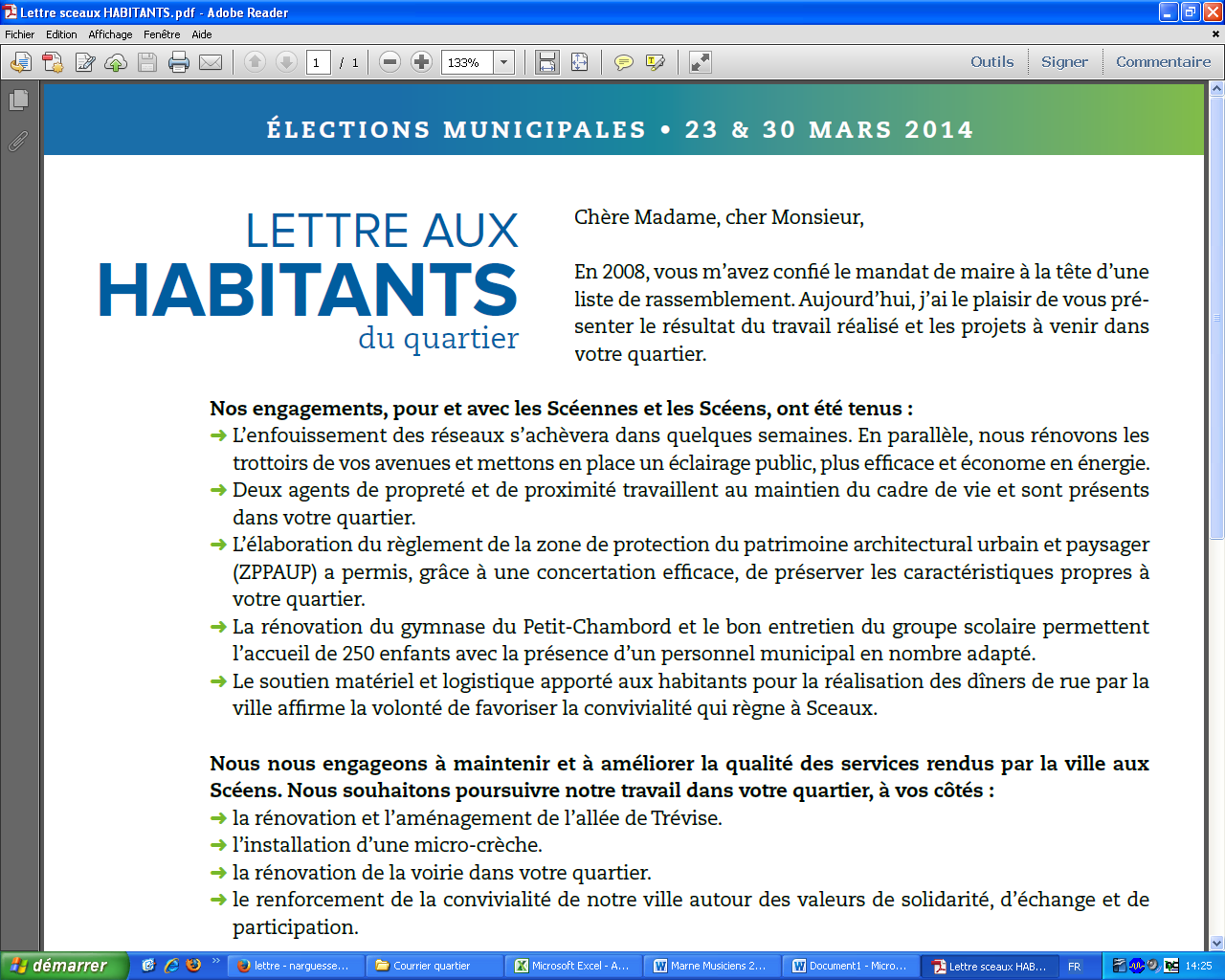 Sceaux, le 10 mars 2014A la suite de la lettre du 21 février, la liste « Vivre à Sceaux » que je conduis souhaite vous faire part de son accord global avec les propositions que vous formulez.Cet accord s’appuie :d’une part sur l’expérience très ancienne, constructive et totalement partenariale que l’équipe municipale entretient avec le Centre social et culturel des Blagis (CSCB), qui bénéficie d’un financement important de la Ville (environ 300 000 euros) dans le cadre d’une convention prenant en compte le projet social du CSCB,d’autre part sur la recherche et l’investissement que conduit l’équipe municipale sur l’économie sociale et solidaire avec un élu « chargé de mission » dans ce domaine.Cette prise en compte de l’ESS a d’ailleurs conduit à lancer il y a plusieurs mois l’ « appel de Sceaux », relayé par le RENESS, et qui compte déjà plusieurs centaines de signataires. Ainsi :la recherche de citoyens voulant agir pour l’action locale est une réalité (incarné par exemple par l’opération « Parlons ensemble de Sceaux » que nous avons menée en 2012)la collaboration et la contractualisation avec les associations est aussi une réalité à Sceaux de longue datela Ville a ouvert un site spécifique concernant les associationsdes journées du bénévolat et de l’engagement associatif ont été organiséesetc.Je vous adresse mes voeux les plus chaleureux de poursuite sereine de votre action et vous assure de mes sentiments les meilleurs.Philippe LAURENT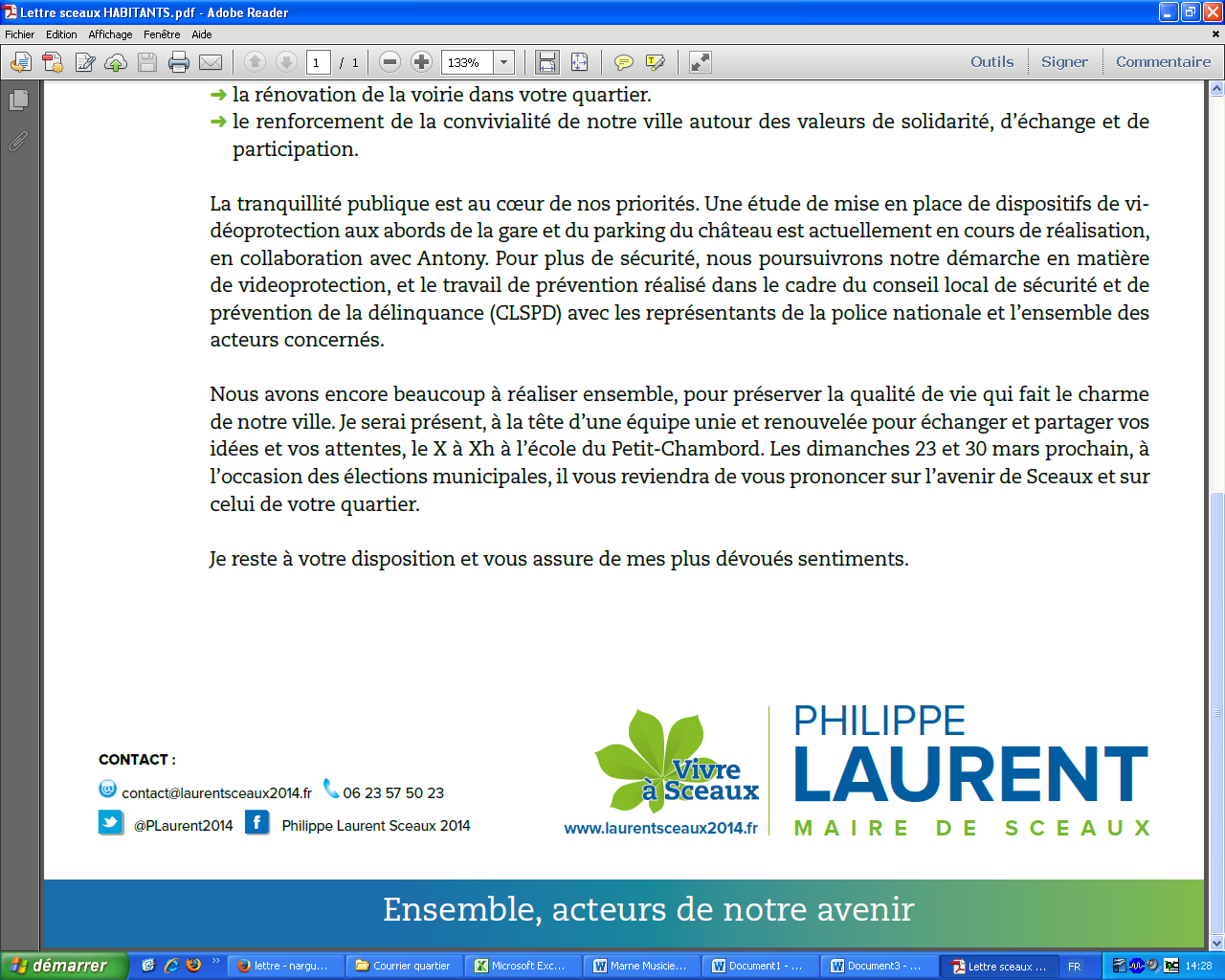 